平成26年度　第１学年２学期数学期末テスト　解答用紙（　　　）番　　氏名（　　　　　　　　　　　　）知識・理解知識・理解知識・理解知識・理解知識・理解技能技能技能技能技能技能技能技能数学的な考え方数学的な考え方数学的な考え方数学的な考え方数学的な考え方数学的な考え方合　計合　計合　計合　計／１００／１００／１００／１００１(1)(1)(2)(2)(2)(2)(3)(3)(3)(3)(4)(4)(4)(5)(5)(6)(6)(6)(6)２(1)(1)(1)(2) (2) (2) (2) (2) (2) (2) (2) (3)(3)(3)(3)(3)(4)(4)(4)(4)(4)２(5)(5)(5)(6)(6)(6)(6)(6)(6)(6)(6)(7)(7)(7)(7)(7)(8) 　　　　　　　　0(8) 　　　　　　　　0(8) 　　　　　　　　0(8) 　　　　　　　　0(8) 　　　　　　　　0(8) 　　　　　　　　0３(1)　Ｂ(1)　Ｂ(1)　Ｂ(1)　Ｂ(1)　Ｂ(1)　Ｂ(1)　Ｂ(1)　Ｂ(1)　Ｂ(1)　Ｂ４(1)（　　　）(1)（　　　）(1)（　　　）(1)（　　　）(1)（　　　）５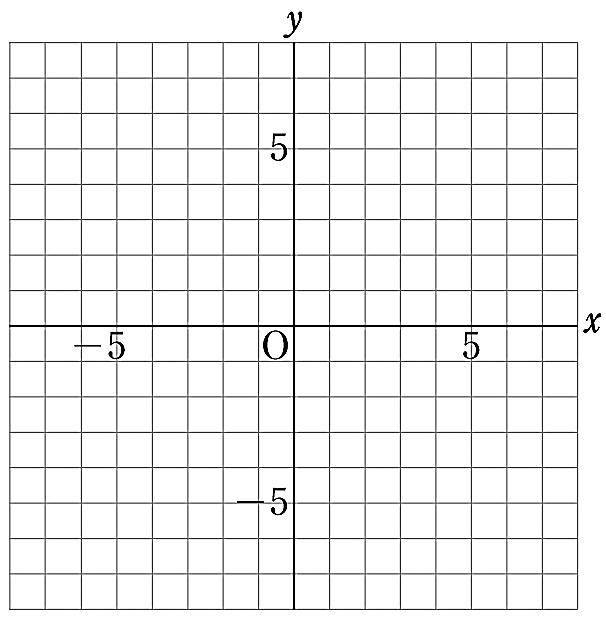 ５５５５５３(2)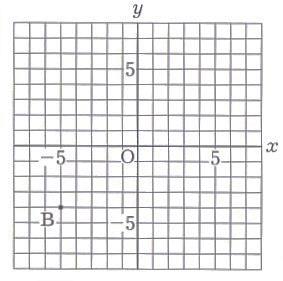 (3)(2)(3)(2)(3)(2)(3)(2)(3)(2)(3)(2)(3)(2)(3)(2)(3)(2)(3)４(1)（　　　）(1)（　　　）(1)（　　　）(1)（　　　）(1)（　　　）５５５５５５３(2)(3)(2)(3)(2)(3)(2)(3)(2)(3)(2)(3)(2)(3)(2)(3)(2)(3)(2)(3)４(2)（　　　）(2)（　　　）(2)（　　　）(2)（　　　）(2)（　　　）５５５５５５３(2)(3)(2)(3)(2)(3)(2)(3)(2)(3)(2)(3)(2)(3)(2)(3)(2)(3)(2)(3)４(3)（　　　）(3)（　　　）(3)（　　　）(3)（　　　）(3)（　　　）５５５５５５６(1)(1)(1)(1)(1)(1)(1)(2)(2)(2)(2)(2)(2)(2)(3)(3)(3)(3)(3)(3)(4)(4)７(1)①①①①②②②②③③③③③(4)(4)(4)(4)(4)(4)(4)(4)７(2)①①①①②②②②③③③③③(4)(4)(4)(4)(4)(4)(4)(4)７(3)①①①①②②②②③③③③③(4)(4)(4)(4)(4)(4)(4)(4)８(1)　よう子(1)　よう子(1)　よう子(1)　よう子(1)　よう子(1)　よう子(1)　よう子(1)　よう子(2)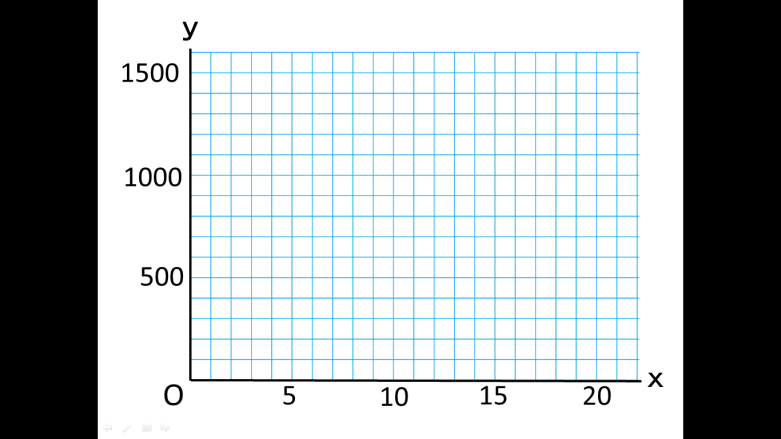 (2)(2)(2)(2)(2)(2)(2)(2)９（　　　　　　　　　　　　　　　　　　　　）とき、（　　　　　　　　　　　）　　　　　　と（　　　　　　　　　　　）の関係９（　　　　　　　　　　　　　　　　　　　　）とき、（　　　　　　　　　　　）　　　　　　と（　　　　　　　　　　　）の関係９（　　　　　　　　　　　　　　　　　　　　）とき、（　　　　　　　　　　　）　　　　　　と（　　　　　　　　　　　）の関係９（　　　　　　　　　　　　　　　　　　　　）とき、（　　　　　　　　　　　）　　　　　　と（　　　　　　　　　　　）の関係９（　　　　　　　　　　　　　　　　　　　　）とき、（　　　　　　　　　　　）　　　　　　と（　　　　　　　　　　　）の関係８(1)　母(1)　母(1)　母(1)　母(1)　母(1)　母(1)　母(1)　母(2)(2)(2)(2)(2)(2)(2)(2)(2)９（　　　　　　　　　　　　　　　　　　　　）とき、（　　　　　　　　　　　）　　　　　　と（　　　　　　　　　　　）の関係９（　　　　　　　　　　　　　　　　　　　　）とき、（　　　　　　　　　　　）　　　　　　と（　　　　　　　　　　　）の関係９（　　　　　　　　　　　　　　　　　　　　）とき、（　　　　　　　　　　　）　　　　　　と（　　　　　　　　　　　）の関係９（　　　　　　　　　　　　　　　　　　　　）とき、（　　　　　　　　　　　）　　　　　　と（　　　　　　　　　　　）の関係９（　　　　　　　　　　　　　　　　　　　　）とき、（　　　　　　　　　　　）　　　　　　と（　　　　　　　　　　　）の関係８(3)(3)(3)(3)(3)(3)(3)(3)(2)(2)(2)(2)(2)(2)(2)(2)(2)９（　　　　　　　　　　　　　　　　　　　　）とき、（　　　　　　　　　　　）　　　　　　と（　　　　　　　　　　　）の関係９（　　　　　　　　　　　　　　　　　　　　）とき、（　　　　　　　　　　　）　　　　　　と（　　　　　　　　　　　）の関係９（　　　　　　　　　　　　　　　　　　　　）とき、（　　　　　　　　　　　）　　　　　　と（　　　　　　　　　　　）の関係９（　　　　　　　　　　　　　　　　　　　　）とき、（　　　　　　　　　　　）　　　　　　と（　　　　　　　　　　　）の関係９（　　　　　　　　　　　　　　　　　　　　）とき、（　　　　　　　　　　　）　　　　　　と（　　　　　　　　　　　）の関係８(4)(4)(4)(4)(4)(4)(4)(4)(2)(2)(2)(2)(2)(2)(2)(2)(2)９（　　　　　　　　　　　　　　　　　　　　）とき、（　　　　　　　　　　　）　　　　　　と（　　　　　　　　　　　）の関係９（　　　　　　　　　　　　　　　　　　　　）とき、（　　　　　　　　　　　）　　　　　　と（　　　　　　　　　　　）の関係９（　　　　　　　　　　　　　　　　　　　　）とき、（　　　　　　　　　　　）　　　　　　と（　　　　　　　　　　　）の関係９（　　　　　　　　　　　　　　　　　　　　）とき、（　　　　　　　　　　　）　　　　　　と（　　　　　　　　　　　）の関係９（　　　　　　　　　　　　　　　　　　　　）とき、（　　　　　　　　　　　）　　　　　　と（　　　　　　　　　　　）の関係